                                                                    دانشگاه علوم پزشکی و خدمات بهداشتی و درمانی زابل         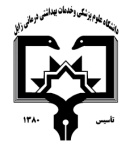                                                                                                     معاونت آموزشی                                                      مرکز مطالعات و توسعه آموزش علوم پزشکی دانشگاه علوم پزشکی                                                                                                                                                      فرم طرح درس روزانه*موارد مدنظر ارزشیابی: حضور فعال در کلاس             سئوالات کلاسی              امتحان میان ترم               پروژه درسی              کنفرانس – ترجمه            فعالیت علمی و گزارش کار           امتحان پایان نیمسال                 سایر*منابع درسی مورد استفاده : 1- فیزیک پزشکی برای دانشجویان پزشکی و دندانپزشکی - مدیر تألیف: دکتر محمد علی عقابیان 2- فیزیک پزشکی – تألیف دکتر عباس تکاور *هدف کلی درس : آشنايي دانشجويان با كاربردهاي فيزيك در پزشکی و استفاده از آن به منظور تشخيص و درمان بيماري ها*شرح مختصری از درس:  در این درس دانشجویان با کاربرد نور (مرئی و ماوراء بنفش و مادون قرمز و لیزر) در پزشکی به منظور تشخیص و درمان بعضی از بیماری ها آشنا خواهند شد. همچنین با کاربرد اشعه ایکس و مواد رادیواکتیو و امواج ماوراء صوت در تصویربرداری آشنا می شوند. به ناهنجاری های شکستی در چشم و چگونگی تصحیح آنها اشاره خواهد شد. همچنین در این واحد درسی، اثرات اشعه یونیزان بر موجودات و ارگان های مختلف، مورد مطالعه قرار خواهند گرفت. دانشجویان با کاربرد جریان های پرفرکانس در پزشکی نیز آشنایی خواهند یافت. دانشکده: پزشکی                                                                                             نام مدرس: مجید ولی زاده                                                       رتبه علمی:نام درس: فیزیک پزشکی                              کد درس:                                 نوع درس(تئوری /عملی): تئوری - عملی                  تعداد واحد : 2 (75/1 تئوری+25/0عملی)              میزان ساعت : 4رشته تحصیلی فراگیران: پزشکی                                                                     مقطع تحصیلی فراگیران : دکتری عمومی                                                    نیمسال ارائه درس: نیمسال اول 96-95شماره جلسهاهداف اختصاصی (رئوس مطالب همان جلسه)اهداف ویژه رفتاری همان جلسه(دانشجو پس از ارائه درس قادر خواهد بود)حیطه ایجاد تغییرات پس از آموزش ( شناختی،روان حرکتی،عاطفی)روش های یاددهی-یادگیریمواد و وسایل آموزشیتکالیف دانشجو1ساختمان هستهومواد رادیو اکتیوایزوتوپ و ایزوبار و ایزوتون و ایزومر را تعریف کند.نظریه های پایداری هسته را بیان کند.نیمه عمر فیزیکی و بیولوژیکی و مؤثر را تعریف کند.شناختیسخنرانی، تدریس مشارکتیکامپیوترتخته وایت بردویدئو پروژکتور و ....شماره جلسهاهداف اختصاصی (رئوس مطالب همان جلسه)اهداف ویژه رفتاری همان جلسه(دانشجو پس از ارائه درس قادر خواهد بود)حیطه ایجاد تغییرات پس از آموزش ( شناختی،روان حرکتی،عاطفی)روش های یاددهی-یادگیریمواد و وسایل آموزشیتکالیف دانشجو2انواع واپاشی وویژگی های آن هااکتیویته را تعریف و واحدهای آن را بیان کند.واپاشی های آلفا و پوزیترون و نگاترون و گاما را بشناسد.درباره ویژگی های این ذرات در مقایسه با یکدیگر از قبیل قدرت یونیزاسیون و قدرت نفوذ و بردشان بداند.شناختیسخنرانی، تدریس مشارکتیکامپیوترتخته وایت بردویدئو پروژکتور و ....شماره جلسهاهداف اختصاصی (رئوس مطالب همان جلسه)اهداف ویژه رفتاری همان جلسه(دانشجو پس از ارائه درس قادر خواهد بود)حیطه ایجاد تغییرات پس از آموزش ( شناختی،روان حرکتی،عاطفی)روش های یاددهی-یادگیریمواد و وسایل آموزشیتکالیف دانشجو3مواد رادیواکتیو مصنوعی و دستگاه های تصویربرداری در پزشکی هسته ایتفاوت مواد رادیواکتیو طبیعی و مصنوعی را بداند و روش های تولید به صورت مصنوعی را بیان کند.با ژنراتورها علی الخصوص ژنراتور تکنسیم آشنا باشد.اصول فیزیکی مورد استفاده و همچنین تفاوت در هر یک از  دستگاه های اسکنر خطی و دوربین گاما و SPECT و PET را بیان کند.شناختیسخنرانی، تدریس مشارکتیکامپیوترتخته وایت بردویدئو پروژکتور و ....شماره جلسهاهداف اختصاصی (رئوس مطالب همان جلسه)اهداف ویژه رفتاری همان جلسه(دانشجو پس از ارائه درس قادر خواهد بود)حیطه ایجاد تغییرات پس از آموزش          ( شناختی،روان حرکتی،عاطفی)روش های یاددهی-یادگیریمواد و وسایل آموزشیتکالیف دانشجو4تیوب اشعه ایکسروش های تولید اشعه ایکس را بداند.طیف گسسته و پیوسته اشعه ایکس و همچنین عوامل مؤثر بر کمیت و کیفیت اشعه را توضیح دهد.قسمت های مختلف تیوب اشعه ایکس را بیان و نقش هر یک را توضیح دهد.اثر پاشنه آند را توضیح و علت آن را بیان و چگونگی کاهش این اثر را توضیح دهد.شناختیسخنرانی، تدریس مشارکتیکامپیوترتخته وایت بردویدئو پروژکتور و ....شماره جلسهاهداف اختصاصی (رئوس مطالب همان جلسه)اهداف ویژه رفتاری همان جلسه(دانشجو پس از ارائه درس قادر خواهد بود)حیطه ایجاد تغییرات پس از آموزش          ( شناختی،روان حرکتی،عاطفی)روش های یاددهی-یادگیریمواد و وسایل آموزشیتکالیف دانشجو5وسایل مورد استفاده در رادیولوژیوبرخورد اشعه ایکس با بافتنقش فیلتر و کالیماتور و گرید را در رادیولوژی بداند.اتفاقاتی که بعد از برخورد اشعه با بافت رخ می دهد را توضیح دهد.با ساختمان فیلم رادیولوژی و چگونگی تشکیل تصویر آشنا باشد.عوامل تأثیرگذار در کیفیت تصویر رادیولوژی را بیان کند.شناختیسخنرانی، تدریس مشارکتیکامپیوترتخته وایت بردویدئو پروژکتور و ....شماره جلسهاهداف اختصاصی (رئوس مطالب همان جلسه)اهداف ویژه رفتاری همان جلسه(دانشجو پس از ارائه درس قادر خواهد بود)حیطه ایجاد تغییرات پس از آموزش          ( شناختی،روان حرکتی،عاطفی)روش های یاددهی-یادگیریمواد و وسایل آموزشیتکالیف دانشجو6نور و کاربردهای آن در پزشکی کاربردهای درمانی و تشخیصی نور مرئی را بیان کند.کاربرهای درمانی و تشخیصی نور UV را بیان کند.کاربرهای درمانی و تشخیصی نور IR را بیان کند.تفاوت نور لیزر با نور معمولی را بداند و ویژگی های نور لیزر را بیان کند.قسمت های مختلف یک مولد لیزر را بیان و وظیفه هر یک را توضیح دهد.شناختیسخنرانی، تدریس مشارکتیکامپیوترتخته وایت بردویدئو پروژکتور و ....شماره جلسهاهداف اختصاصی (رئوس مطالب همان جلسه)اهداف ویژه رفتاری همان جلسه(دانشجو پس از ارائه درس قادر خواهد بود)حیطه ایجاد تغییرات پس از آموزش          ( شناختی،روان حرکتی،عاطفی)روش های یاددهی-یادگیریمواد و وسایل آموزشیتکالیف دانشجو7چشم سادهوانواع عدسی ها  ساختمان چشم را بداند و دیوپتر را تعریف کند.قدرت همگرایی هر یک از دیوپترهای چشم را محاسبه کند.انواع عدسی ها و تفاوت هر یک را بیان کند. شناختیسخنرانی، تدریس مشارکتیکامپیوترتخته وایت بردویدئو پروژکتور و ....شماره جلسهاهداف اختصاصی (رئوس مطالب همان جلسه)اهداف ویژه رفتاری همان جلسه(دانشجو پس از ارائه درس قادر خواهد بود)حیطه ایجاد تغییرات پس از آموزش          ( شناختی،روان حرکتی،عاطفی)روش های یاددهی-یادگیریمواد و وسایل آموزشیتکالیف دانشجو8ناهنجاری های چشموتصحیح آن هانقطه دید نزدیک و دور را تعریف کند.نزدیک بینی و دوربینی در چشم را توضیح دهد.انواع ناهنجاری های چشم را بشناسد و نحوه تصحیح آن ها را توضیح دهد.با افتالموسکوپی و رتینوسکوپی آشنا باشدعوامل مؤثر بر تیزبینی را بداند.شناختیسخنرانی، تدریس مشارکتیکامپیوترتخته وایت بردویدئو پروژکتور و ....شماره جلسهاهداف اختصاصی (رئوس مطالب همان جلسه)اهداف ویژه رفتاری همان جلسه(دانشجو پس از ارائه درس قادر خواهد بود)حیطه ایجاد تغییرات پس از آموزش          ( شناختی،روان حرکتی،عاطفی)روش های یاددهی-یادگیریمواد و وسایل آموزشیتکالیف دانشجو9مبانی فیزیک و تولیدوخواص امواج ماوراء صوتخصوصيات فيزيكي امواج صوتي و ماوراء صوتي را بشناسد.نحوه توليد امواج ماوراء صوت را بیان کند.ساختمان پروب اولتراسوند و وظیفه هر قسمت را بداند.خواص شیمیایی و بیولوژیک امواج ماوراء صوت راتوضیح دهد.شناختیسخنرانی، تدریس مشارکتیکامپیوترتخته وایت بردویدئو پروژکتور و ....شماره جلسهاهداف اختصاصی (رئوس مطالب همان جلسه)اهداف ویژه رفتاری همان جلسه(دانشجو پس از ارائه درس قادر خواهد بود)حیطه ایجاد تغییرات پس از آموزش          ( شناختی،روان حرکتی،عاطفی)روش های یاددهی-یادگیریمواد و وسایل آموزشیتکالیف دانشجو10روش ها ی تصویربرداری با امواج فراصوتکاربردهای تشخیصی و درمانی  امواج ماوراء صوت  را بداند.روش های تصویربرداری به روش های مختلف  A-Mode،  B-Scan،  M-Scan، Doplex , Doppler  را توضيح دهد .شناختیسخنرانی، تدریس مشارکتیکامپیوترتخته وایت بردویدئو پروژکتور و ....شماره جلسهاهداف اختصاصی (رئوس مطالب همان جلسه)اهداف ویژه رفتاری همان جلسه(دانشجو پس از ارائه درس قادر خواهد بود)حیطه ایجاد تغییرات پس از آموزش          ( شناختی،روان حرکتی،عاطفی)روش های یاددهی-یادگیریمواد و وسایل آموزشیتکالیف دانشجو11رادیوبیولوژیLET را تعریف کند و پرتوهای با LET بالا و LET پایین را نام ببرد.میزان حساسیت سلول به اشعه را در هر یک از مراحل چرخه سلولی بداند.فاکتورهای فیزیکی مؤثر بر حساسیت پرتویی بافت را بیان کند.قانون برگونیه و تریباندو را بیان کند.حساس کننده ها و محافظت کننده های پرتویی را با ذکر مثال بشناسد.شناختیسخنرانی، تدریس مشارکتیکامپیوترتخته وایت بردویدئو پروژکتور و ....شماره جلسهاهداف اختصاصی (رئوس مطالب همان جلسه)اهداف ویژه رفتاری همان جلسه(دانشجو پس از ارائه درس قادر خواهد بود)حیطه ایجاد تغییرات پس از آموزش          ( شناختی،روان حرکتی،عاطفی)روش های یاددهی-یادگیریمواد و وسایل آموزشیتکالیف دانشجو12حفاظت در برابر اشعهدزیمتری و انواع روش های آن را توضیح دهد.سه عامل اساسی در بحث حفاظت را بداند.قانون ده روز جهانی به منظور حفاظت جنین در برابر اشعه را بداند.شناختیسخنرانی، تدریس مشارکتیکامپیوترتخته وایت بردویدئو پروژکتور و ....شماره جلسهاهداف اختصاصی (رئوس مطالب همان جلسه)اهداف ویژه رفتاری همان جلسه(دانشجو پس از ارائه درس قادر خواهد بود)حیطه ایجاد تغییرات پس از آموزش          ( شناختی،روان حرکتی،عاطفی)روش های یاددهی-یادگیریمواد و وسایل آموزشیتکالیف دانشجو13کاربرد جریان های پرفرکانس در پزشکی(دیاترمی موج کوتاه)نحوه تولید جریان های پرفرکانس را بیان کند.دیاترمی را تعریف کند و روش های دیاترمی را بداند.تأثیر اندازه الکترودها، فاصله الکترودها از بافت و جایگاه الکترودها  را در دیاترمی به روش خازنی بداند.آثار فیزیولوژیک دیاترمی موج کوتاه را بیان کند.درباره خطرات دیاترمی موج کوتاه مخصوصا سوختگی و علل آن آگاه باشد.شناختیسخنرانی، تدریس مشارکتیکامپیوترتخته وایت بردویدئو پروژکتور و ....شماره جلسهاهداف اختصاصی (رئوس مطالب همان جلسه)اهداف ویژه رفتاری همان جلسه(دانشجو پس از ارائه درس قادر خواهد بود)حیطه ایجاد تغییرات پس از آموزش          ( شناختی،روان حرکتی،عاطفی)روش های یاددهی-یادگیریمواد و وسایل آموزشیتکالیف دانشجو14کاربرد جریان های پرفرکانس در پزشکی(دیاترمی میکروموج)نحوه تولید ریزموج را بداند.تفاوت دیاترمی موج کوتاه با دیاترمی میکرو موج را بیان کند.آثار فیزیولوژیک دیاترمی ریزموج را بیان کند.خطرات استفاده از ریزموج را توضیح دهد.جراحی الکتریکی را توضیح دهد.عوامل مؤثر در برق گرفتگی را توضیح دهد. شناختیسخنرانی، تدریس مشارکتیکامپیوترتخته وایت بردویدئو پروژکتور و ....شماره جلسهاهداف اختصاصی (رئوس مطالب همان جلسه)اهداف ویژه رفتاری همان جلسه(دانشجو پس از ارائه درس قادر خواهد بود)حیطه ایجاد تغییرات پس از آموزش          ( شناختی،روان حرکتی،عاطفی)روش های یاددهی-یادگیریمواد و وسایل آموزشیتکالیف دانشجو15آزمایش 1(آشنایی با افتالموسکوپ و رتینوسکوپ)بتواند از افتالموسکوپ و رتینوسکوپ به منظور تشخیص ناهنجاری استفاده کند. شناختیسخنرانی، تدریس مشارکتیکامپیوترتخته وایت بردویدئو پروژکتور و ....شماره جلسهاهداف اختصاصی (رئوس مطالب همان جلسه)اهداف ویژه رفتاری همان جلسه(دانشجو پس از ارائه درس قادر خواهد بود)حیطه ایجاد تغییرات پس از آموزش          ( شناختی،روان حرکتی،عاطفی)روش های یاددهی-یادگیریمواد و وسایل آموزشیتکالیف دانشجو16آزمایش 2(آشنایی با لامپ اشعه ایکس)قسمت های مختلف لامپ اشعه ایکس را معرفی و وظیفه هر یک را بیان کند.شناختیسخنرانی، تدریس مشارکتیکامپیوترتخته وایت بردویدئو پروژکتور و ....شماره جلسهاهداف اختصاصی (رئوس مطالب همان جلسه)اهداف ویژه رفتاری همان جلسه(دانشجو پس از ارائه درس قادر خواهد بود)حیطه ایجاد تغییرات پس از آموزش          ( شناختی،روان حرکتی،عاطفی)روش های یاددهی-یادگیریمواد و وسایل آموزشیتکالیف دانشجو17آزمایش 3(آشنایی با پروب اولتراسوند)قسمت های مختلف پروب اولتراسوند را معرفی و نقش هر یک را در تولید موج اولتراسوند بیان کند.شناختیسخنرانی، تدریس مشارکتیکامپیوترتخته وایت بردویدئو پروژکتور و ....شماره جلسهاهداف اختصاصی (رئوس مطالب همان جلسه)اهداف ویژه رفتاری همان جلسه(دانشجو پس از ارائه درس قادر خواهد بود)حیطه ایجاد تغییرات پس از آموزش          ( شناختی،روان حرکتی،عاطفی)روش های یاددهی-یادگیریمواد و وسایل آموزشیتکالیف دانشجو18آزمایش 4(انواع دزیمتری)هر یک از دزیمترها را معرفی و مزایا و معایب هر یک را بیان کند.شناختیسخنرانی، تدریس مشارکتیکامپیوترتخته وایت بردویدئو پروژکتور و ....